День солидарности в борьбе с терроризмом.3 сентября Россия отмечает День солидарности в борьбе с терроризмом. Эта самая новая памятная дата России, установленная федеральным законом «О днях воинской славы России». Она связана с трагическими событиями в Беслане, когда боевики захватили одну из городских школ. В результате теракта в школе № 1 погибли более трехсот человек, среди них более 150 детей.В нашем детском саду 4 сентября, для старших дошкольников прошло мероприятие, посвящённое Дню солидарности в борьбе с терроризмом. Педагоги провели беседу с дошколятами на тему «Терроризм и личная безопасность», «Правила поведения при обнаружении посторонних людей, оставленных предметов на улице, в детском саду». Дети и педагоги в память о погибших почтили минутой молчания.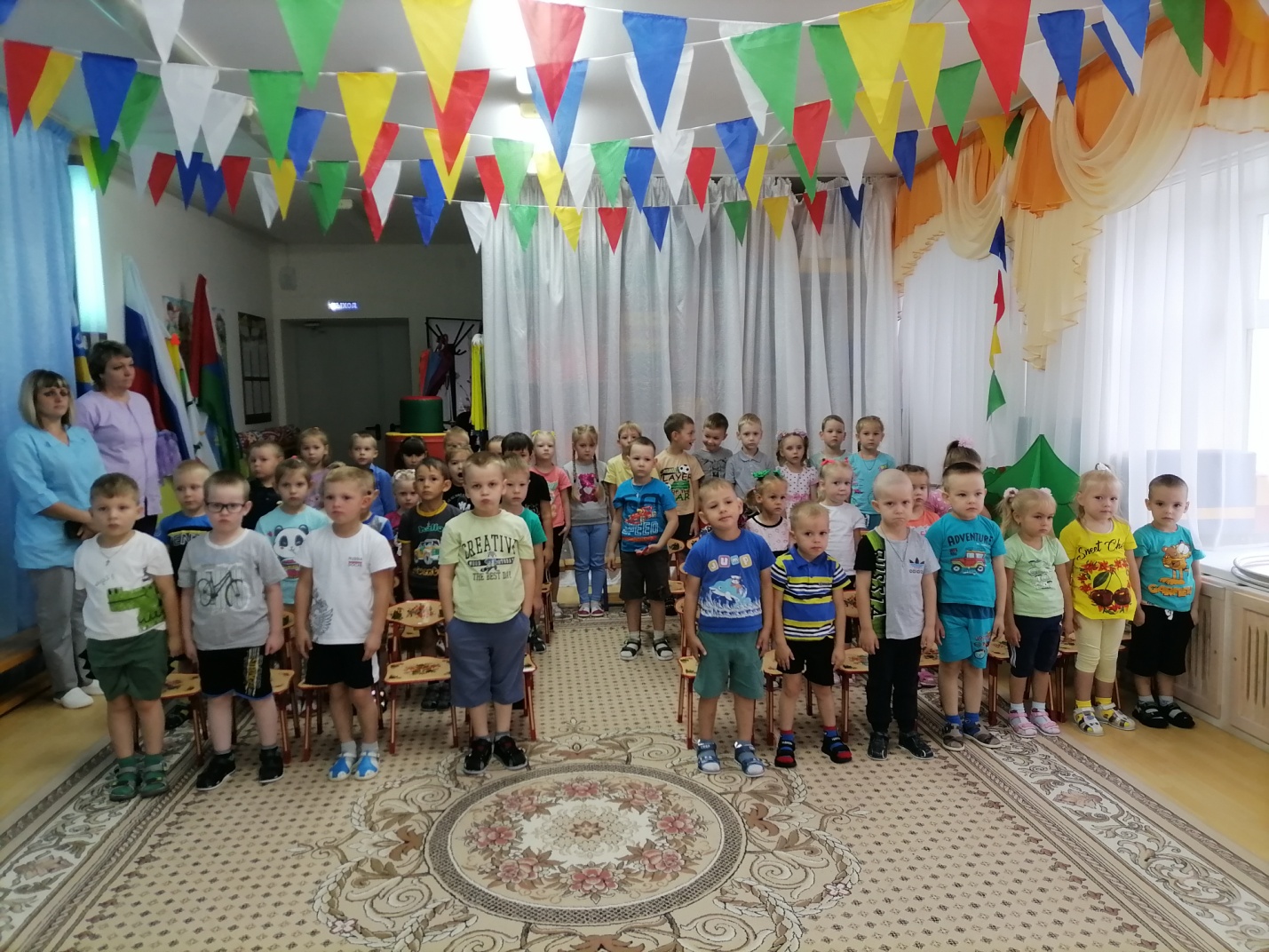 Затем воспитанники посмотрели презентацию о произошедшей трагедии в Беслане. В конце мероприятия дошкольники попробовали себя в роли спасателей.«Пройти по минному полю»                             «Снайперы»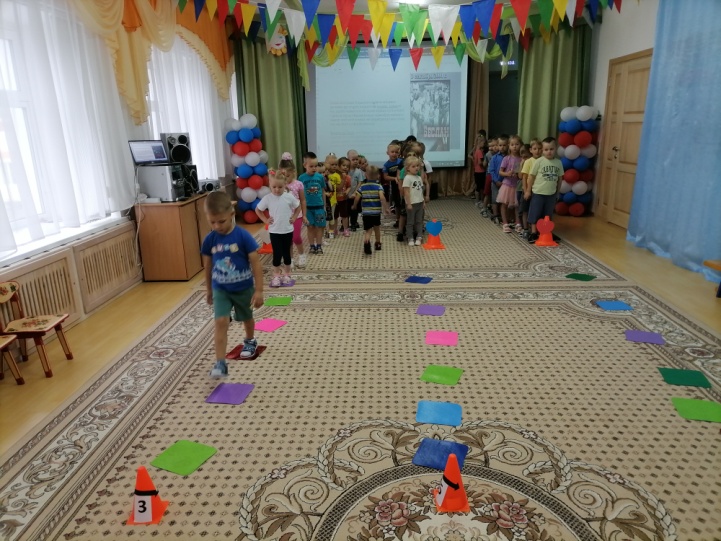 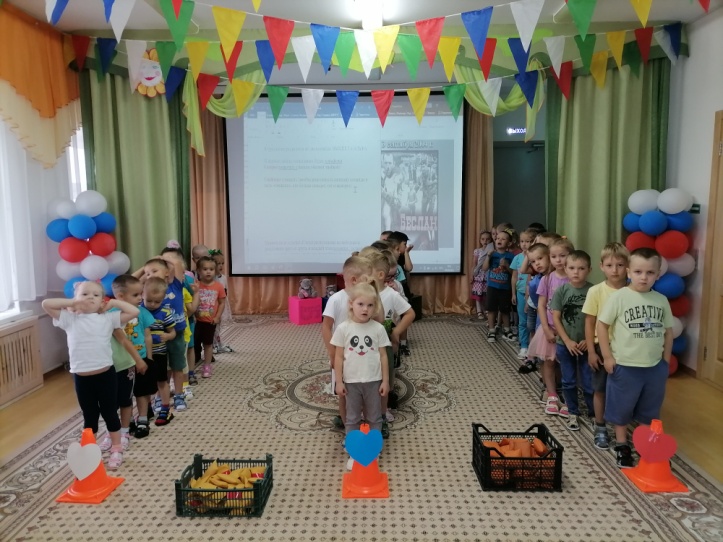                                                      «Переправа»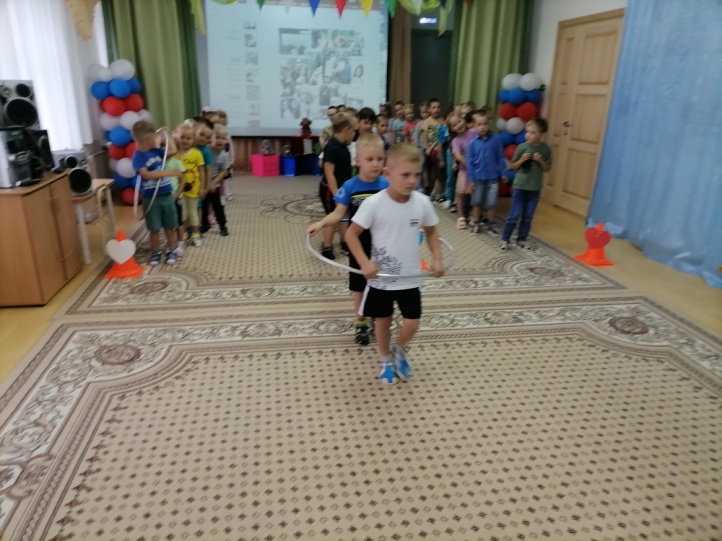 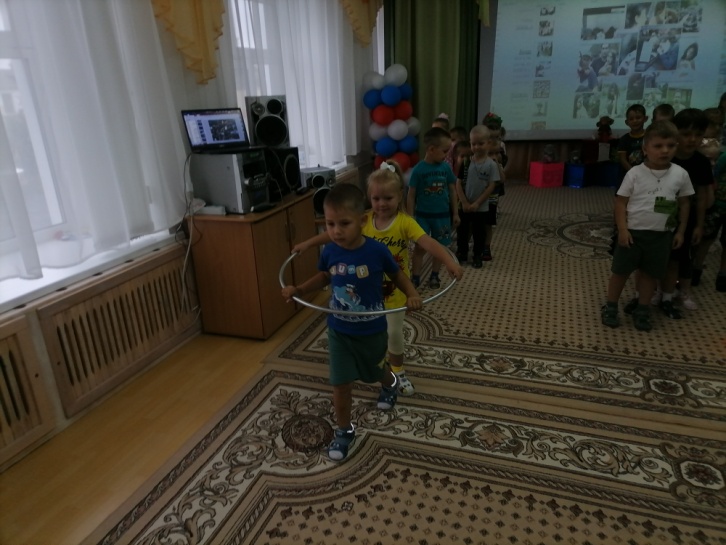 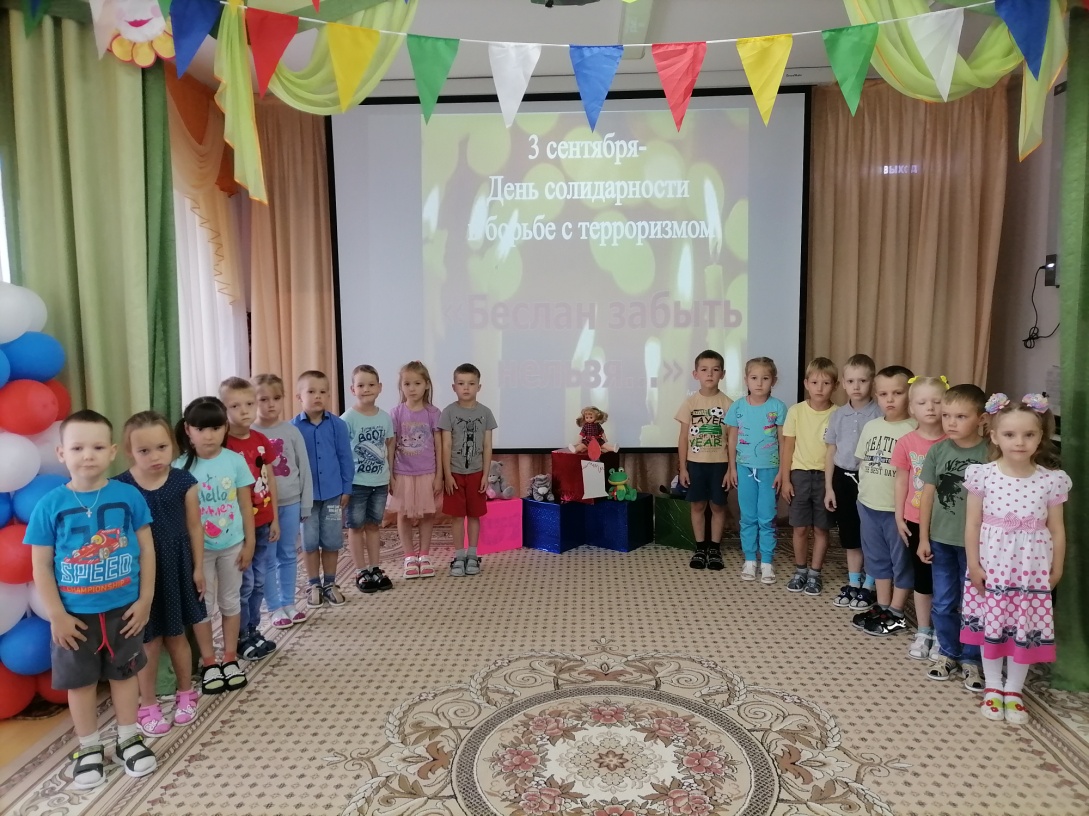 Подготовила: Зыкова Вера Николаевна, инструктор по физической культуре